MU – UDL & U. Plus OneTitle 			Clear Slide Design for PresentationsBrief description 	For some learners a slide filled with text in a font size smaller than 24 can be too hard to read or overwhelming, and for anyone with a visual impairment it is often not useful. Research shows that using high contrast design themes, with bullet points in a Sans Serif font of 24 point or more is easier for all students to follow. Providing relevant visuals – a symbol or picture that demonstrates or links meaningfully to the text enhances the learning experience not only for visual learners, but for all. In this way, the presentation augments the spoken word, rather than aims to replicate it.Mapping to UDL Principles Three ways this Plus One helps students	Students can enjoy multiple modes of delivery of informationaccess the key information with fewer visual barriersmore easily navigate between the spoken lecture and the presentation.Key considerations for enactment Risk 		LowTime		At the design and planning stage ensuring ‘cleanliness’ of slidesTechnology 	PowerPoint (ppt)The THRIVES model is a useful guide for the creation of ppt slides and other resources.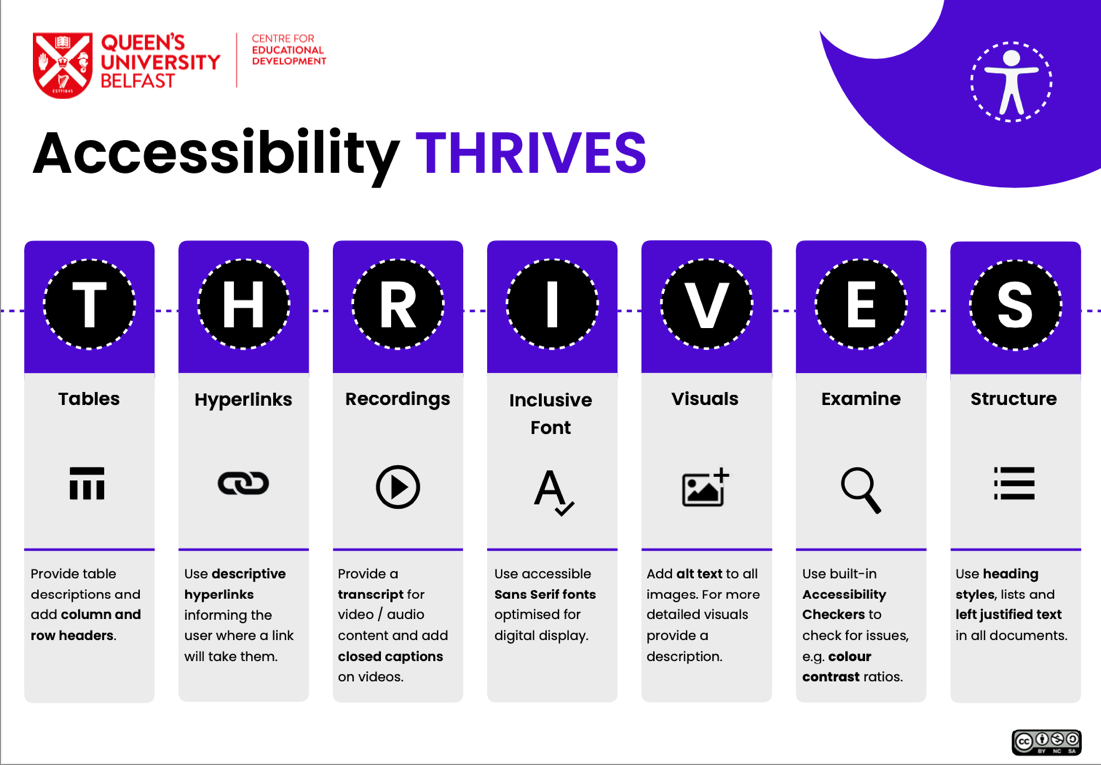 ReferencesQueens University Belfast (n.d.) Accessibility Thrives. Shared under CC BY-NC-SA Accessible at: https://blogs.qub.ac.uk/digitaldevelopment/wp-content/uploads/sites/270/2018/06/QUB-Accessibility-THRIVES.pdfFurther information See CAST UDL Guidelines and Maynooth University Plus One resources. How to cite this documentMaynooth University UDL Teaching and Learning Fellows (2024). ‘Plus One – Clear Slide Design for Presentations’, Maynooth: Centre for Teaching and Learning, Maynooth University.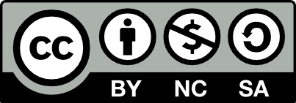 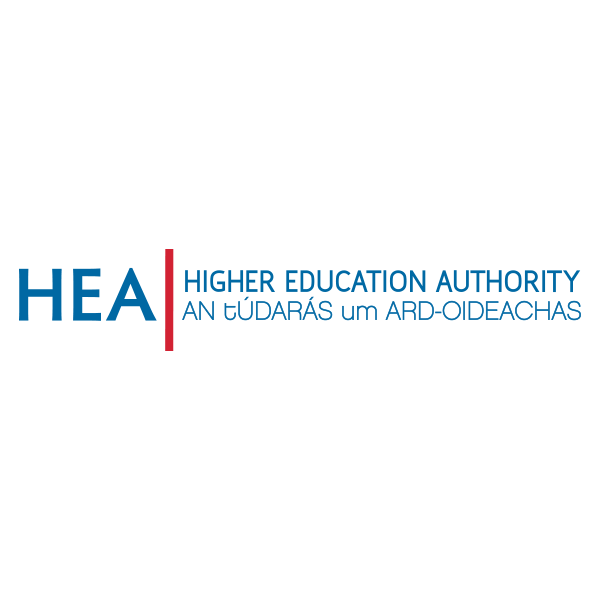 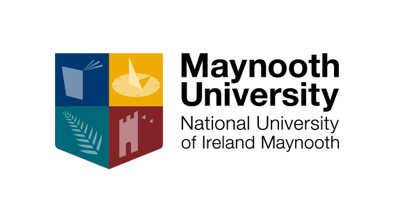 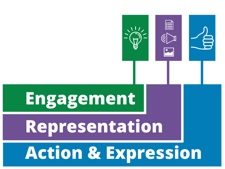 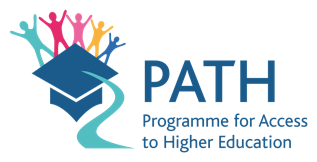 Engagement Representation Action and ExpressionAttractive and accessible visuals and related text. Multiple means of representation text and visuals. Providing related and relevant visuals for the key text information/data on slides.High contrast to ensure ease of vision.Supports students to process the information given in a logical manner.Enables students to monitor the progress of the lesson and therefore their own understanding of the content.